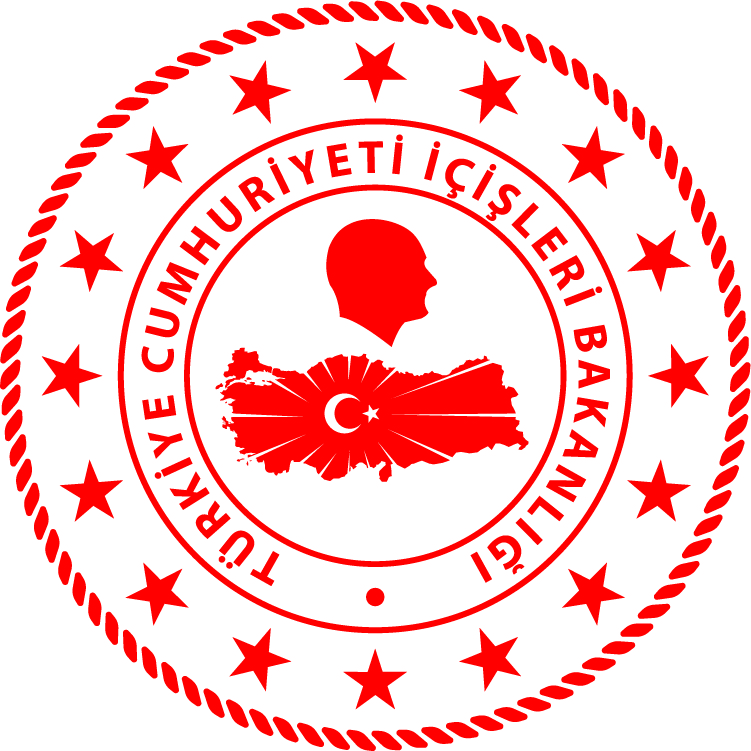 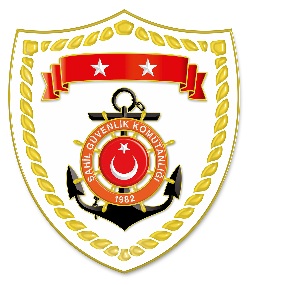 Karadeniz BölgesiEge BölgesiS.NoTARİHMEVKİ VE ZAMANKURTARILAN SAYISIKURTARILAN/YEDEKLENEN TEKNE SAYISIAÇIKLAMA126 Temmuz 2019SAMSUN/Terme04:40--Samsun ili Terme ilçesi Çaltı Burnu açıklarında balıkçı teknesinden denize düşen 1 şahsın bulunması maksadıyla başlatılan arama kurtarma faaliyetlerine devam edilmektedir.S.NoTARİHMEVKİ VE ZAMANKURTARILAN SAYISIKURTARILAN/YEDEKLENEN TEKNE SAYISIAÇIKLAMA131 Temmuz 2019MUĞLA/Datça
21:252-Muğla ili Datça ilçesi önlerinde içerisinde 2 şahsın bulunduğu özel teknenin makine arızası nedeniyle sürüklendiği ve yardım talebinde bulunulduğu bilgisi alınmıştır. Görevlendirilen Sahil Güvenlik Botu tarafından bahse konu tekne, içerisinde bulunan şahıslarla birlikte yedeklenerek Datça Limanı’na intikal ettirilmiştir.